ZGODA RODZICA/ PRAWNEGO OPIEKUNA do udziału w imprezie sportowej dla przedszkolaków „SportOgród”imię, nazwisko, wiek dzieckanazwa i adres przedszkolaimię i nazwisko rodzica lub opiekuna prawnego dziecka O Ś W I A D C Z E N I E RODZICA LUB OPIEKUNA PRAWNEGO UCZESTNIKA imprezy sportowej dla przedszkolaków „SportOgród” Jako przedstawiciel ustawowy/inna osoba uprawniona do reprezentowania Uczestnika imprezy sportowej dla przedszkolaków „SportOgród”............................................................................................................................(imię i nazwisko dziecka)udzielam niniejszym zgody na:udział dziecka w imprezie sportowej dla przedszkolaków „SportOgród”, której Organizatorem jest VIII Ogród Jordanowski 
ul. Suwalska 13,  03-252 Warszawa, zwany dalej Organizatorem, przetwarzanie zgodnie przepisami rozporządzenia Parlamentu Europejskiego i Rady (UE) 2016/679 z dnia 27 kwietnia 2016 r. w sprawie ochrony osób fizycznych w związku z przetwarzaniem danych osobowych i w  sprawie swobodnego przepływu takich danych oraz uchylenia dyrektywy 95/46/WE (ogólne rozporządzenie o ochronie danych) (Dz. Urz. UE L 119 z 04.05.2016) dalej jako RODO, moich danych osobowych (w zakresie imienia i nazwiska) oraz danych osobowych dziecka (w zakresie imienia, nazwiska, wieku oraz nazwy i adresu przedszkola do którego uczęszcza dziecko), w celach związanych z udziałem dziecka w imprezie sportowej dla przedszkolaków „SportOgród”, zgodnie z jego Regulaminem,na nieodpłatne, nieograniczone czasowo, wykorzystywanie, upublicznianie i zwielokrotnianie na stronie internetowej 
i portalu Facebook Organizatora wizerunku ww. dziecka utrwalonego podczas imprezy sportowej dla przedszkolaków „SportOgród” i wręczania podziękowań, w celach promocyjno-  informacyjnych oraz dokumentujących działalność Organizatora, wynikających z jego zadań statutowych w ramach świadczonych usług edukacyjnych, opiekuńczo-wychowawczych, rekreacyjnych i ogólnorozwojowych, zgodnie z art. 81 ust. 1 z dnia 4 lutego 1994 r. o prawie autorskim i prawach pokrewnych (Dz.U. z 2022r. poz. 2509) oraz art. 6 ust. 1 lit. a RODO. Jednocześnie wyrażam zgodę na dokonanie przez Organizatora lub osoby trzecie działające w jej imieniu zmian i modyfikacji utrwalonego wizerunku dziecka polegającego wyłącznie na jego obróbce graficznej (np. zmiana kadrowania) z zastrzeżeniem, że te zmiany i modyfikacje nie mogą w żaden sposób zniekształcać wizerunku dziecka.Oświadczam, że zapoznałem się z zawartą w niniejszym Regulaminie treścią klauzuli informacyjnej dotyczącej przetwarzania moich danych osobowych i danych osobowych dziecka przez Organizatora pozyskanych w celach związanych z udziałem dziecka w imprezie sportowej dla przedszkolaków „SportOgród”. Oświadczam, że zapoznałem/zapoznałam się z treścią niniejszego Regulaminu, który rozumiem i w pełni akceptuję. miejscowość i data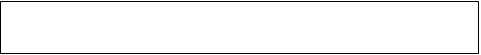 Czytelny podpis rodzica lub przedstawiciela ustawowego lub innej osoby uprawnionej do reprezentowania dziecka 